              Report Corruption!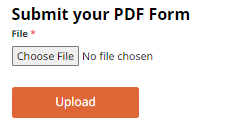 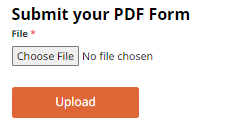 Please complete this form and upload it under reporting options.You can also send it by email to info@corruptionreports.ug Or submit a physical  hardcopy to Private Sector Foundation at Plot 43 Nakasero RoadI am reporting corruption in the Sector below (circle one)Public SectorPrivate SectorCivil Society OrganisationWhich specific area under the selected choice above are you reporting on?……………………………………………………………………………………………What is the nature of Incident that happened? (circle one)BriberyNepotismExtortionFavoritismFraud/ forgeryAbuse of OfficePolitical InterferenceConflict of InterestNeglect of DutyDiversion of Public ResourcesInfluence PeddlingTax EvasionRent SeekingWhich District did the incident take place?…………………………………………………………..Date the incident happened? (DD/MM/YYYY)………../……………./……………….What was the mode of transaction/action? (circle one)Actual or Estimated Amount in UGX:Exchange of valuable itemDiversion of resourcesOther ………………………………………………..Please tell the detail of what happened, you can include names, designation and individuals involved government department or agency.……………………………………………………………………………………………………………………………………………………………………………………………………………………………………………………………………………………..……………………………………………………………………………………………………………………………………………………………………………………………………………………………………………………………………………………………………..Do you want to stay anonymous? (circle one)YesNoShare you contacts (optional)Name: ………………………………………………………..Mobile Number: ……………………………………….Email: ………………………………………………………...Add any attachments e.g pictures documents etcYou can also use the following options to report corruptionhttps://corruptionreports.uginfo@corruptionreports.ugTelephone 0800 200 339For privacy policy please check on this link https://corruptionreports.ug/privacy-policy/